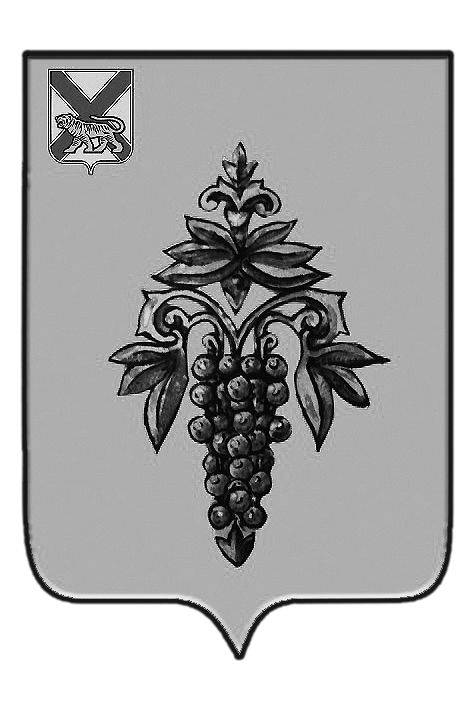 ДУМА ЧУГУЕВСКОГО МУНИЦИПАЛЬНОГО ОКРУГА Р  Е  Ш  Е  Н  И  ЕПринято Думой Чугуевского муниципального округа«28» августа 2020 годаСтатья 1.Внести изменение в  решение Думы Чугуевского муниципального района от 28 февраля 2018 года № 313 - НПА «Положение о пенсионном обеспечении муниципальных служащих Чугуевского муниципального района» изложив приложение № 6 к Положению  в новой редакции (прилагается).Статья 2.Настоящее решение вступает в силу со дня его официального опубликования.Глава Чугуевского муниципального округа                                                                              Р.Ю. Деменёв«07» сентября 2020г.№ 86 – НПА Приложение к решению Думы Чугуевского муниципального округа от «07» сентября 2020г. № 86 – НПА «Приложение № 6к Положению о пенсионном обеспечении муниципальных служащих Чугуевского муниципального района                                                                                       ___________________________________                                                                                                        (Ф.И.О. руководителя органа местного самоуправления)                                        от ________________________________                                         (фамилия, имя, отчество заявителя)                                        Адрес _____________________________                                        ___________________________________                                        Телефон ___________________________                                        Паспортные данные:                                    Серия __________ дата выдачи ________кем выдан__________________________ЗАЯВЛЕНИЕПрошу приостановить, прекратить, возобновить (нужное подчеркнуть)с "__" ______________ ____ года выплату назначенной мне пенсииза выслугу лет в связи с_______________________________________________________________________(указать причину приостановки, прекращения, возобновления выплаты пенсии за выслугу лет)___________________________________________________________________________________________________________________________________________________________________________________________________________________________________________________________________________________________________________________________________________________________________.  "__" ______________ 20__ г.                                          _________ ______________________                                          (подпись) (расшифровка подписи)".О внесении изменений в решение Думы Чугуевского муниципального района от 28 февраля 2018 года № 313 - НПА «Положение о пенсионном обеспечении муниципальных служащих Чугуевского муниципального района»